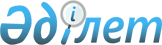 Об откpытии Посольства Республики Казахстан во Фpанцузской РеспубликеУКАЗ Пpезидента Республики Казахстан от 9 янваpя 1993 г. N 1055



          В связи с установлением дипломатических отношений Республики
Казахстан с Французской Республикой постановляю:




          1. Открыть Посольство Республики Казахстан в г. Париже.




          2. Кабинету Министров Республики Казахстан определить штатное
расписание и смету расходов Посольства Республики Казахстан во 
Французской Республике.




        Президент
Республики Казахстан 








					© 2012. РГП на ПХВ «Институт законодательства и правовой информации Республики Казахстан» Министерства юстиции Республики Казахстан
				